University of Toledo Medical Center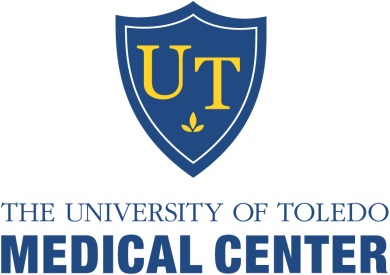 Department of Orthopaedic SurgeryThe University of Toledo is accredited by the Accreditation Council for Continuing Medical Education (ACCME) to provide continuing medical education for physicians. The University of Toledo designates this enduring activity for a maximum of 2 AMA PRA Category 1 CreditsTM. Physicians should claim only the credit commensurate with the extent of their participation in the activity. Release Date:  October 2020		Termination Date July 30, 2022Name: _______________________________________________ Degree: _______________________Specialty: _____________________________________________Address: ___________________________________________________________________________Phone: __________________________________Email (Required):______________________________Learning Objectives: Participants will be able to:Describe common orthopaedic concernsReview new treatment options available for common orthopaedic injuries.October 2020 Orthopaedic Monthly QuestionsPlease check the appropriate answer and mail back to the CME office to receive credit. Bibliographic references: * Aaron DL, Patel A, Kayiaros S, Calfee R. Four common types of bursitis: diagnosis and management. J Am Acad Orthop Surg. 2011 Jun;19(6):359-67. doi: 10.5435/00124635-201106000-00006. PMID: 21628647.* Abrams RA, Botte MJ. Hand Infections: Treatment Recommendations for Specific Types. J Am Acad Orthop Surg. 1996 Jul;4(4):219-230. doi: 10.5435/00124635-199607000-00006. PMID: 10795057.* Burns CM, Wortmann RL. Latest evidence on gout management: what the clinician needs to know. Ther Adv Chronic Dis. 2012 Nov;3(6):271-86. doi: 10.1177/2040622312462056. PMID: 23342241* Figueroa D, Figueroa F, Calvo R. Patellar Tendinopathy: Diagnosis and Treatment. J Am Acad Orthop Surg. 2016 Dec;24(12):e184-e192. doi: 10.5435/JAAOS-D-15-00703. PMID: 27855131.* Jevsevar DS, Shores PB, Mullen K, Schulte DM, Brown GA, Cummins DS. Mixed Treatment Comparisons for Nonsurgical Treatment of Knee Osteoarthritis: A Network Meta-analysis. J Am Acad Orthop Surg. 2018 May 1;26(9):325-336. doi: 10.5435/JAAOS-D-17-00318. PMID: 29688920.To receive CME Credit, you must obtain at least 80% (4/5). _____ Check Payment: Mail ($15 payable to UT-CME) along with completed post-test to: Center for Continuing Medical Education, The University of Toledo, 3000  Arlington Ave, MS #1092, Toledo, OH  43614._____ Credit Card Payment: Email completed post-test to:ContinuingMedEd@utoledo.edu  (include phone # so we can contact you to obtain payment information)What is the most common joint affected by gout? KneeFirst Metatarsophalangeal JointWristAnkleWhat is the most common location for patellar tendonitis? Inferior to the PatellaSuperior to the PatellaTendon Insertion into the Tibia        D)    Posterior to the Patella
Which of the following is NOT an appropriate treatment of Herpetic Whitlow?
A)    Antiviral Treatment        B)    Surgery        C)    Acyclovir        D)    AntibioticsWhat is the most common joint affected by pseudogout?        A)    KneeFirst Metatarsophalangeal JointWristAnkleWhat is the best early treatment for knee arthritis?ArthroscopySurgeryStem CellsD)    NSAIDs, Weight Loss, & Therapy